РЕШЕНИЕ	Об утверждении Генерального плана сельского поселения Рсаевский сельсовет муниципального района Илишевский район Республики Башкортостан до 2037 года    В соответствии с Федеральным законом от 06 декабря 2003 года № 131 – ФЗ «Об общих принципах организации местного самоуправления Российской Федерации», Совет сельского поселения Рсаевский сельсовет муниципального района Илишевский район Республики Башкортостан  Р Е Ш И Л:1. Утвердить Генеральный план сельского поселения Рсаевский сельсовет муниципального района Илишевский район Республики Башкортостан до 2037 года 2. Настоящее решение опубликовать на официальном сайте Администрации сельского поселения Рсаевский сельсовет муниципального района Илишевский район Республики Башкортостан.Глава сельского поселения                                                                       Р.З.Садиковс.Рсаево05 сентября  2018 года№ Башортостан РеспубликаҺы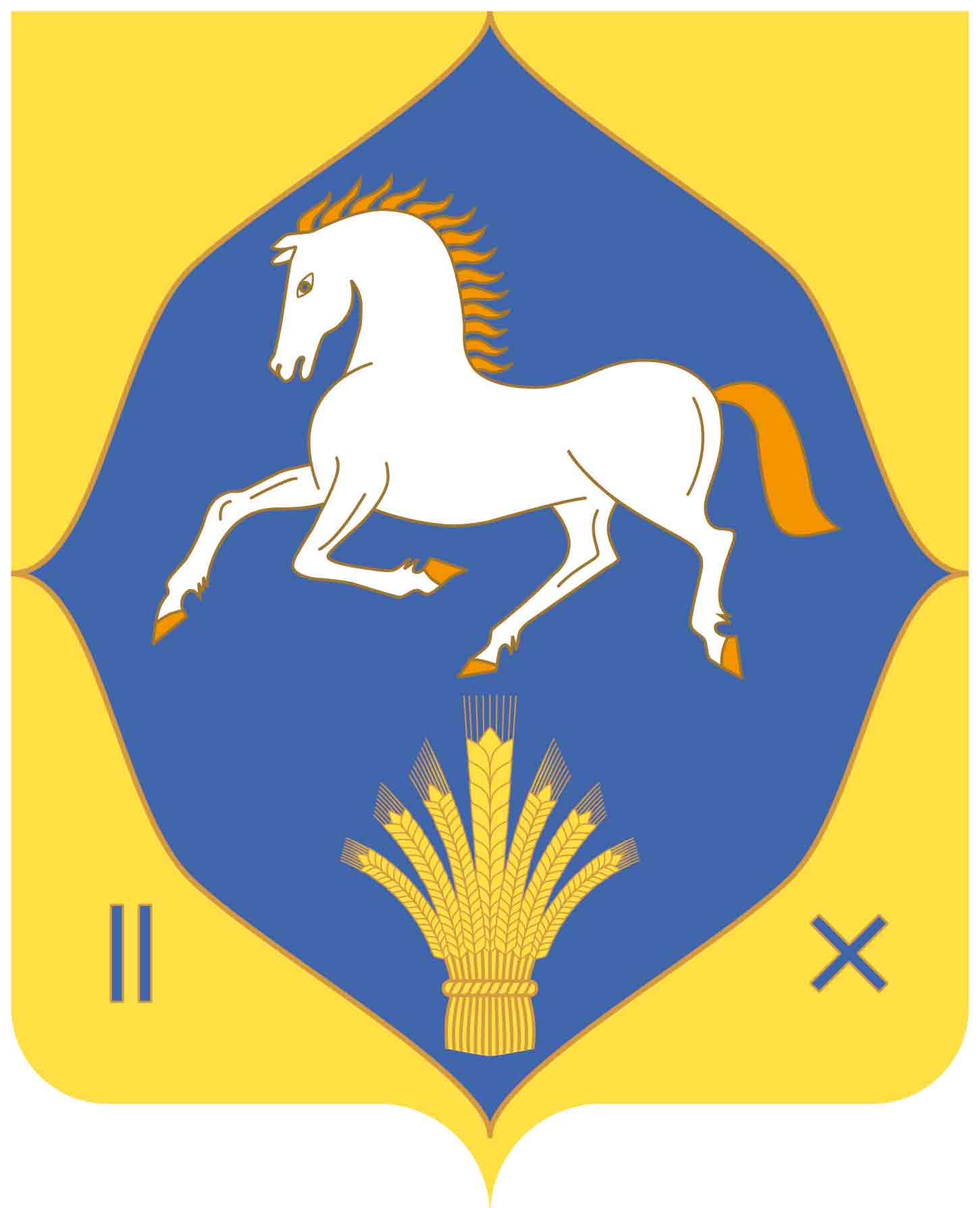 муниципаль районилеш районыРСАЙ ауыл советыауыл билӘмӘҺе  советыБашортостан РеспубликаҺымуниципаль районилеш районыРСАЙ ауыл советыауыл билӘмӘҺе  советыБашортостан РеспубликаҺымуниципаль районилеш районыРСАЙ ауыл советыауыл билӘмӘҺе  советыреспублика башкортостанмуниципальный районилишевский районСОВЕТсельского поселенияРСАЕВСКИЙ  сельсовет